REGULAMIN KONKURSU 
ZOSTAŃ MŁODYM WÓJTEM GMINY MALCZYCE
____________________________________________________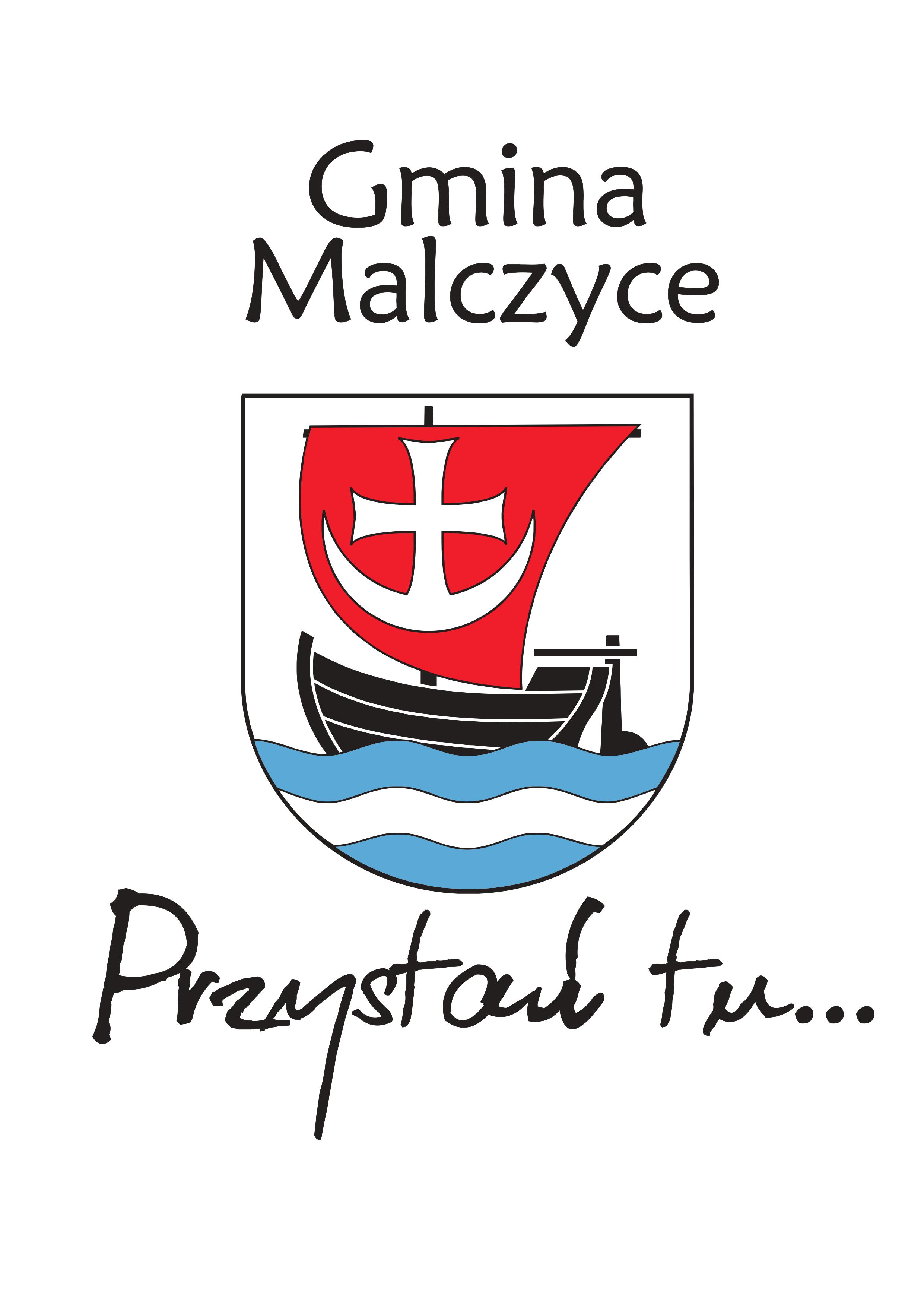 Organizator konkursu:Urząd Gminy Malczyce.Cele konkursu:
- promowanie wśród uczniów wiedzy na temat Gminy Malczyce,
- motywowanie uczniów do samodzielnego poszerzania wiedzy i umiejętności, 
- promowanie osiągnięć uczniów w środowisku lokalnym, 
- angażowanie uczniów do samodzielnych działań. Zadanie konkursowe:
Zadaniem uczestnika jest stworzenie pracy plastycznej na temat „Gmina Malczyce za 20 lat” według zasad określonych w pkt 5..Miejsce i termin składanie prac:Prace konkursowe należy dostarczać do dnia 23 maja 2019 r. do godz. 15.00 w sekretariacie Urzędu Gminy w Malczycach z dopiskiem „Konkurs - Zostań Młodym Wójtem Gminy Malczyce"Praca konkursowa powinna:
- być formatu A3,
- być wykonana płaskimi technikami plastycznymi w jednym lub wielu kolorach, − wiązać się z tematem konkursu,
 - być niepowtarzalna i oryginalna,
- do pracy plastycznej można dołączyć jej opis pisemny, jednak nie może być on dłuższy niż jedna strona formatu A4.
W konkursie mogą wziąć udział wszyscy zainteresowani uczniowie klas 4-8 szkoły podstawowej.
 Udział w konkursie jest całkowicie bezpłatny i dobrowolny. Każdy uczestnik przystępuje do konkursu indywidualnie i może zgłosić maksymalnie jedną pracę. Każdą pracę plastyczną należy z tyłu opatrzyć imieniem, nazwiskiem, klasą, do której uczęszcza autor.Udział w konkursie jest równoznaczny z wyrażeniem zgody na wystawienie prac pod ocenę.
 Do pracy należy dołączyć oświadczenie o wyrażeniu zgody na przetwarzanie danych osobowych autora pracy w celach konkursowych oraz zgodę na publikację wizerunku.

